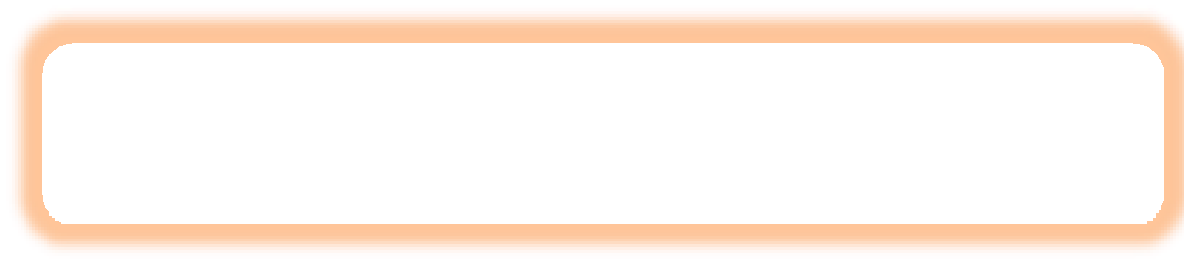 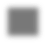 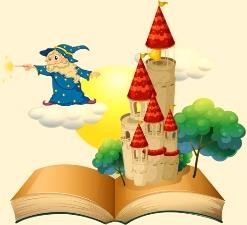 QuestionsBarre la mauvaise réponse. Mélanie demande au loup « où sont tes ......- granands pieds	- granandes oreilles	- granands yeuxQui est Obélix ? Qui est son ami ?.....................................................................................................................................Comment s’est passée la scolarité du loup ?.....................................................................................................................................De quel service Mélanie charge le loup ?.......................................................................................................................................Coche la bonne réponse. Prendre les jambes à son cou c’est :□ faire de la gym	□ un pas de danse	□ se sauver rapidement« Prendre les jambes à son cou ». Trouve deux autres expressions liées aux membres du corps.........................................................................................................................................GPS : que signifie ces trois lettres et quelle est son utilisation ?........................................................................................................................................Coche vrai ou faux. Que fait Mélanie avant d’aller chez la grand-mère ?www.pass-education.frvraifauxa. Elle retourne chez sa patronne.b. Elle met son jogging.c. Elle se nourrit d’un sandwich.d. Elle ramasse des champignons.